Ulike脱毛仪大促营销助力品牌实现流量销售双增长广 告 主：Ulike所属行业：家用电器执行时间：2022.10.25-11.13参选类别：效果营销类营销背景随着生活质量提升，用户不仅享用美容科技产品意识强烈，更获得消费者节点心仪送礼首选，      Ulike连续数年占行业TOP1Ulike11.11大促期间投放效果持续上涨，店铺销售同比增长率仍比行业TOP增长趋势略显缓慢营销目标扩大品牌声量，维持行业TOP1借助站外流量全资源深入曝光，精细化货品，提升店铺销量增速策略与创意阶段性调优+人群分层圈选触达，精细收割潜在人群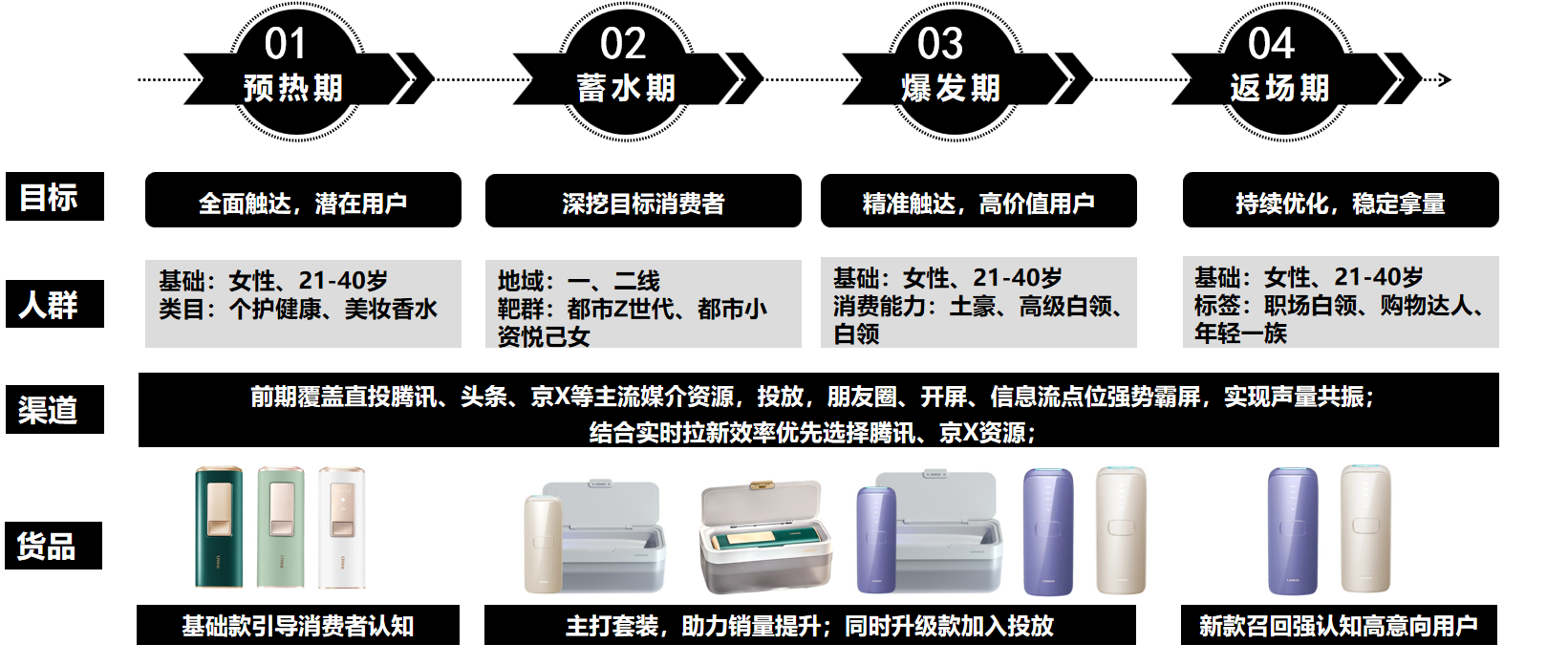 执行过程/媒体表现1.通过数据工具洞察锁定目标人群拆分4A分层投放，配合运营策略调整货品投放次序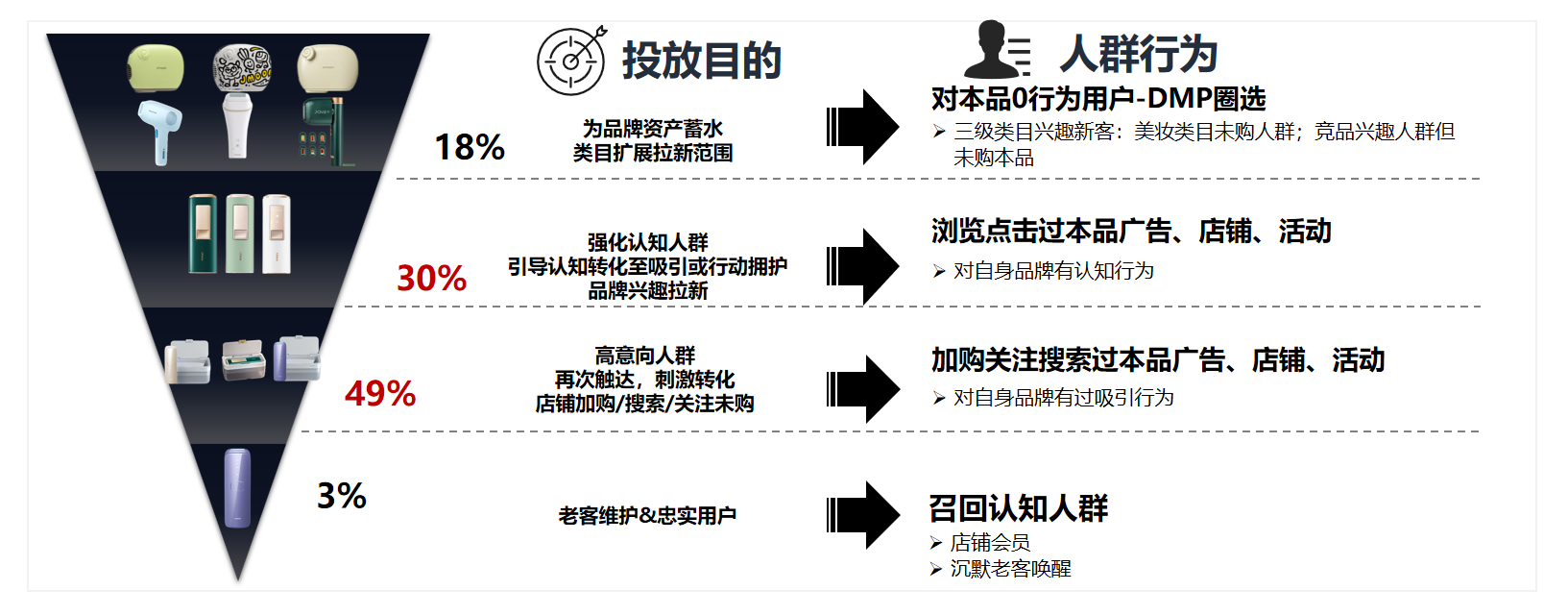 2.主打基础款&组合装高客单产品线，结合店铺销售方向提升客单，带动店铺GMV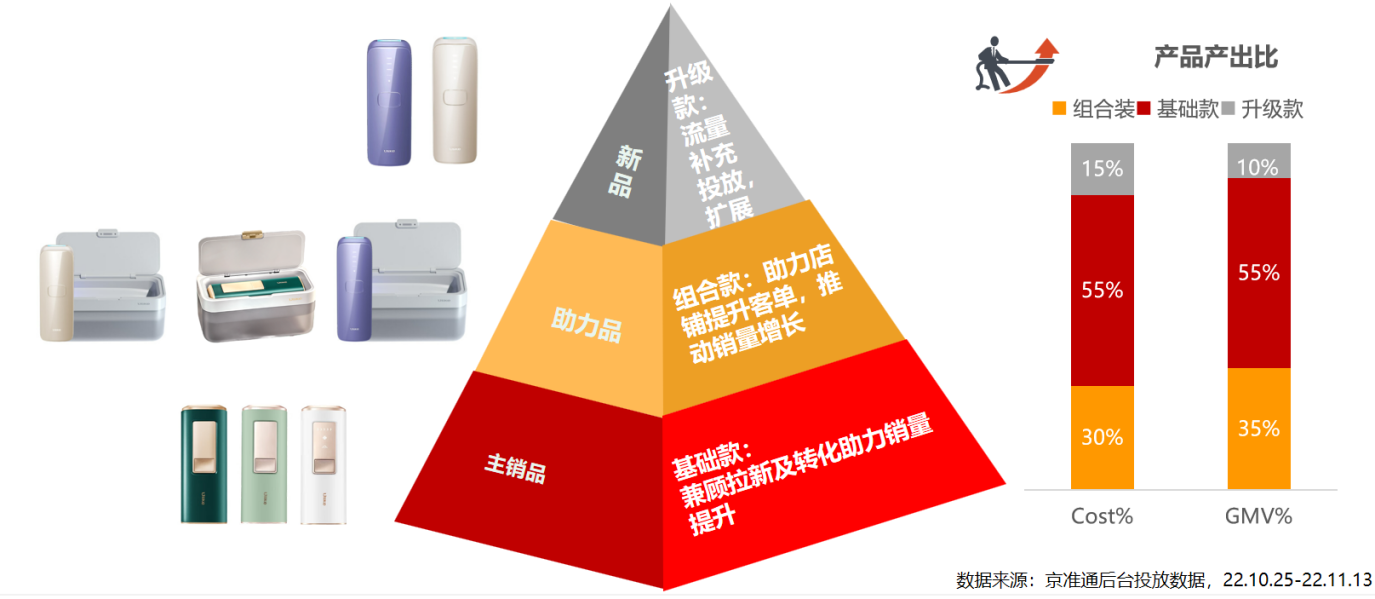 平台核心曝光资源位全域覆盖，强势曝光主低成本引流，为新品造势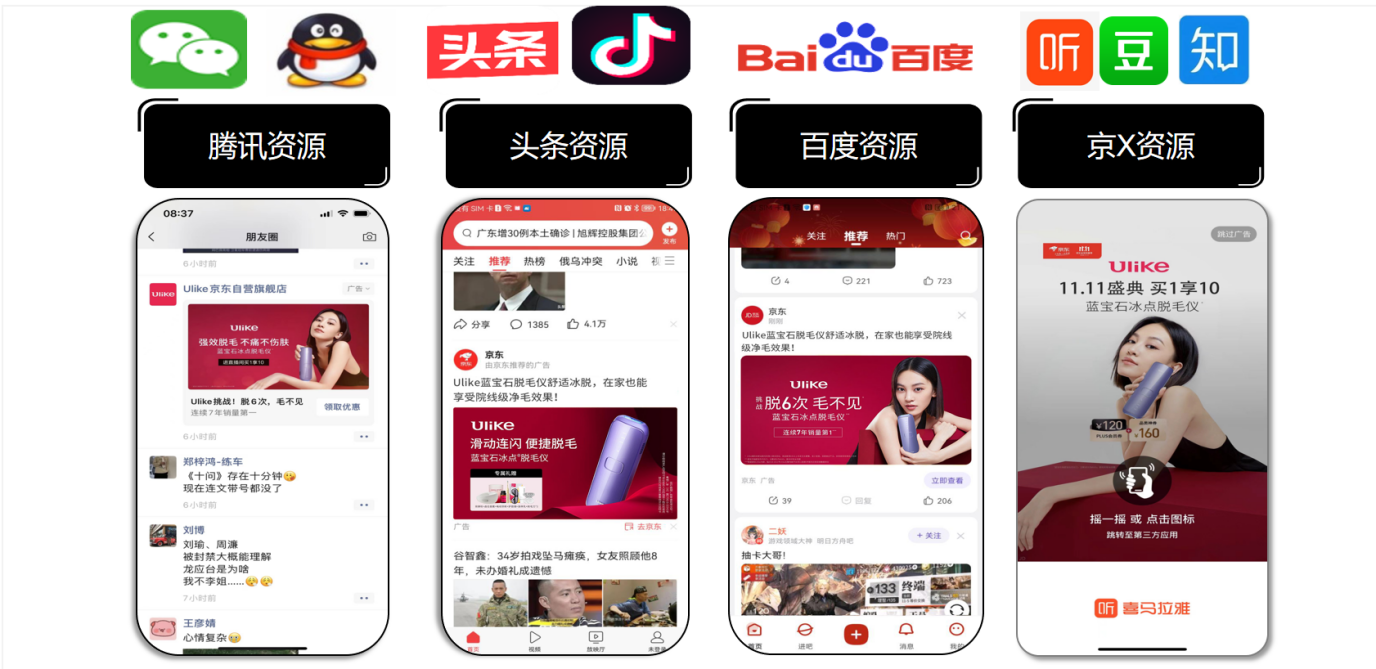 营销效果与市场反馈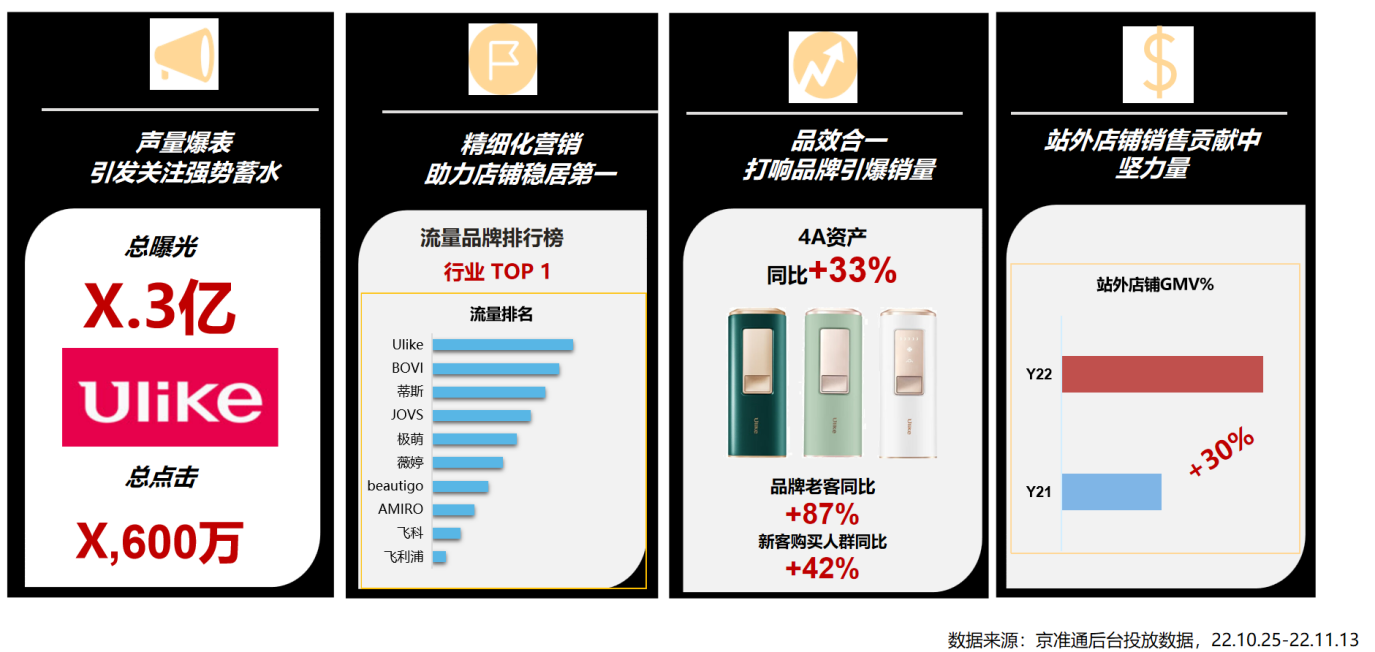 